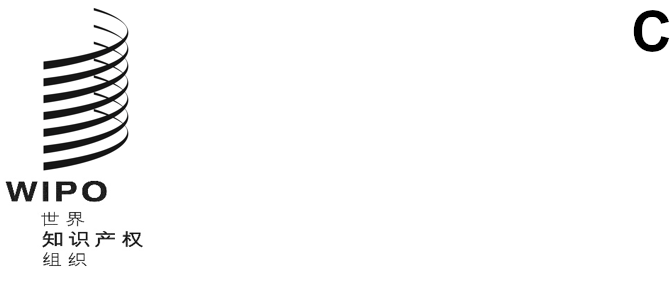 cWS/11/13原文：英文日期：2023年10月18日产权组织标准委员会（CWS）第十一届会议
2023年12月4日至8日，日内瓦法律状态工作队的报告（第47号任务）法律状态工作队牵头人编拟的文件概　要	法律状态工作队负责制定和修订与法律状态有关的产权组织标准ST.27、ST.61和ST.87。自产权组织标准委员会（CWS）上届会议以来，法律状态工作队除其他工作外，与XML4IP工作队合作制作用于捕捉商标法律状态数据的XML架构。背　景	在2013年举行的第三届会议上，标准委员会设立了第47号任务：“为制定工业产权局交换专利法律状态数据用新产权组织标准编写提案。这项任务一旦完成，应将相应的提案扩大到商标和工业品外观设计。”标准委员会还成立了法律状态工作队，并指定国际局为工作队牵头人（见文件CWS/3/14第50至54段）。	在2017年举行的第五届会议上，标准委员会通过了产权组织标准ST.27“关于交换专利法律状态数据的建议”（见文件CWS/5/22第50和51段）。在2018年举行的第六届会议上，标准委员会通过了产权组织标准ST.87“关于交换工业品外观设计法律状态数据的建议”（见文件CWS/6/34第102至105段）。	在2020年举行的第八届会议上，标准委员会通过了新的产权组织标准ST.61“关于交换商标法律状态数据的建议”（见文件CWS/8/24第26至28段）。在同一届会议上，标准委员会修订了第47号任务，最新任务说明如下：“确保对产权组织标准ST.27、ST.87和ST.61进行必要的修订和更新；编写支持材料以协助这些标准在工业产权界的使用；分析合并ST.27、ST.87和ST.61三项标准的可能性；并支持XML4IP工作队开发用于法律状态事件数据的XML组件。”（见文件CWS/8/24第114至117段。）	在2021年举行的第九届会议上，标准委员会注意到法律状态工作队在分析可能合并与法律状态有关的产权组织标准ST.27、ST.87和ST.61方面取得的进展；要求工作队审议是否应继续合并工作，并在第十届会议上提出建议，包括在必要时对第47号任务作出更新。标准委员会批准了对产权组织标准ST.27的“事件指示码”的修订。标准委员会还要求法律状态工作队研究对“事件指示码”和“程序指示码“作出调整使其适用于ST.61和ST.87，争取提交一份提案。（见文件CWS/9/25第45至53段）。	在2022年举行的第十届会议上，标准委员会注意到法律状态工作队关于终止合并工作的建议，并批准了对第47号任务的修订，最新任务说明如下：“确保对产权组织标准ST.27、ST.87和ST.61进行必要的修订和更新；编写支持材料以协助这些标准在知识产权界的使用；并支持XML4IP工作队开发用于法律状态事件数据的XML组件。”（见文件CWS/10/22第75和76段。）第47号任务进展报告目　标	在标准委员会第十届会议修订的第47号任务框架内，法律状态工作队说明其目标为：必要时改进产权组织标准ST.27、ST.87和ST.61；鼓励和支持各知识产权局执行产权组织标准ST.27、ST.87和ST.61；保持各知识产权局的法律状态事件映射表与标准ST.27、ST.61和ST.87一致，这些映射表载于《产权组织手册》：https://www.wipo.int/standards/en/part_07.html#p7.13；与XML4IP工作队合作开发用于捕捉商标和工业品外观设计法律状态数据的XML架构；监视各知识产权局将“事件指示码”添加到标准ST.27至ST.61和ST.87中的需求；以及审议工作队关于标准ST.27中事件和类别修订的未决提案。2023年的相关行动	法律状态工作队计划在2023年：继续讨论修订产权组织标准ST.27，包括可能的新事件和可能的事件重新分类；根据要求和可用资源，提供对于法律状态标准的培训；在工作队知识产权局之间交流实施经验或计划；鼓励各知识产权局更新其标准ST.27、ST.61和ST.87的映射表；必要时编写修订产权组织标准ST.27、ST.61和ST.87的提案；以及与XML4IP工作队合作开发用于捕捉法律状态事件数据的XML组件，特别是通过以下方式：参加与XML4IP工作队的工作队联席会议；以及提名主管局的业务或法律专家，并协调其提供对标准ST.61和ST.87中界定的进一步必要补充数据的反馈意见。潜在的挑战或依赖性	工作队找出了将影响其开展这项工作能力的若干挑战或依赖性：作为相关工作队成员的知识产权局的积极参与和贡献；各知识产权局实施法律状态相关产权组织标准的业务案例和优先次序；秘书处缺乏牵头这些讨论的工作人员；在各知识产权局中分享实施这些标准的经验和挑战；及时提供用于捕捉商标和工业品外观设计法律状态数据的XML架构，为标准ST.61和ST.87标准的实施提供支持；需要与XML4IP工作队密切合作；以及让包括标准委员会正式观察员在内的知识产权法律状态数据信息用户参与这些标准的实施和修订。进展审评	法律状态工作队和XML4IP工作队分别于2023年4月和7月召开会议，主要讨论了：为商标和工业品外观设计法律状态事件开发XML架构组件；以及交流产权组织标准ST.27、ST.61和ST.87的实施计划，并为标准的实施提供支持；以及两个工作队合作开展的工作的优先次序。	两个工作队都指出，需要XML架构组件来支持产权组织标准ST.61和ST.87的实施，情形类似于产权组织标准ST.96在4.0版中添加专利法律状态组件。若干知识产权局向国际局通报了其实施这两项标准的计划。由于资源有限，两个工作队同意首先集中精力开发基于标准ST.61的商标法律状态XML组件，特别是审查产权组织标准ST.61附件二——补充事件数据。	两个工作队的成员应邀提名其商标业务或法律专家，以便根据需要审查和更新ST.61附件二。一些主管局提名了自己的专家，并提议根据它们的做法更新附件二。经过几轮讨论，法律状态工作队提出了修订ST.61附件二的建议，供标准委员会本届会议审议（见文件CWS/11/9）。XML4IP工作队随后利用这些反馈意见，在此基础上进一步开发了商标法律状态XML组件。	一些主管局告知国际局，它们已开始将国家事件与产权组织标准ST.61或ST.87中规定的事件相映射。	法律状态工作队在上述其他计划行动方面没有任何其他进展需要报告。工作计划	法律状态工作队将继续与XML4IP工作队合作，分别以产权组织标准ST.61和ST.87为基础，为商标和工业品外观设计法律状态事件开发XML组件。	法律状态工作队鼓励各知识产权局提供其映射表或更新其在《产权组织手册》中公布的映射表，网址是：https://www.wipo.int/standards/en/part_07.html#p7.13。工作队将继续开展上述其他计划行动。	请标准委员会注意本文件的内容。[文件完]